Center for the Advancement of Medical Learning (CAML)9500 Euclid Avenue Cleveland, Ohio 44106 216-368-4983caml@case.edu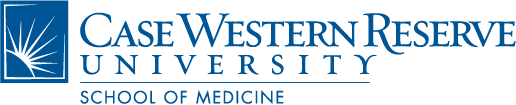 Scholarship in Teaching Award Application2020Please list the information for each author, add additional slots for more authors, if needed.  To be considered, applications must have a faculty involved and listed as an author.  Please combine all information into a single .pdf file.Applications are due Tuesday, November 5, 2019. Name and degree (Corresponding Author):Rank (e.g., faculty, resident, student, staff):Department:Institution:e-mail address:  Name and degree (author #2):Rank (e.g., faculty, resident, student, staff):Department (author #2):Institution (author #2):e-mail address:Name and degree (author #3):Rank (e.g., faculty, resident, student, staff):Department (author #3):Institution (author #3):e-mail address:(Additional authors as needed)Title of Submission (no more than 135 characters including spaces):A one-sentence synopsis of the project (different from the title):Approximate date the project began:  Has this project already received a Scholarship in Teaching Award? |__|Yes           |__|NoIf “Yes”, please describe how the current projects substantially differs from the earlier one.Has this project been submitted before, but not received an award? |__|Yes           |__|NoIf “Yes”, what year was it submitted?  _________If invited, would you be willing to give an oral presentation of your project at the annual medical education retreat on March 24, 2020? |__|Yes           |__|NoProject DescriptionThe outline follows scholarship in teaching as described by Glassick.  The following template lays out these criteria (fill in text after each section).  Goals and objectives – Describe the goals and learning objectives of the project.  In measurable terms, describe what your learners are expected to do in order to demonstrate that they have achieved the goals of the instruction or program.  (c.f. Primer on Writing Effective Learning Objectives)Preparation – Where does your project fit in the educational literature?  What are you adding?  What kind of effort/resources did you bring to the task, including research, faculty development courses, etc.? Describe the literature you used to support your work.Methods and concise narrative – Describe what you did and how you did it.Measures of quality/effectiveness – Describe how you know if you accomplished your objectives.   If outcome data are not yet available, please provide a clear description of what you have planned and the outcomes you will be measuring.Dissemination – How did you (or do you plan to) make the process/results available to colleagues?  Did you share your project with a local group of colleagues or did you extend your dissemination to a more regional or national audience?  What are your plans for future dissemination?Reflective critique – How did you (or do you plan to) modify your educational contribution based on feedback and reviews?  What will you do differently with your project in the future?  Please be specific.Description of each author’s role* in one or more of the following project activities: Planning, developing, implementing, describing, and/or evaluating. *We recommend the International Committee of Medical Journal Editors guidelines for authorship: http://www.icmje.org/recommendations/Development and Goals as an educator Describe participation in programs/activities during the project period which developed/enhanced your educational skills and goals for your continued development as an educator (e.g., new projects or courses, plans to attend faculty development courses, etc.).Departmental supportIn our efforts to maximize the impact of this award, we ask you to include with your submission a brief letter of support from your Department Chair, Division Chief, Program Director, Society Dean, or other key administrative supervisor who has the most immediate impact on your professional role and career development. This letter should be based on a review of your submission.Note:  if you have submitted a version of this proposal in the previous two years, another letter from your Department Chair is not needed; however, please include your Chair’s earlier letter in the submission.  Please state if that is the case and when the previous application was submitted.   